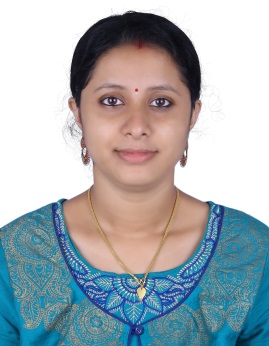 SOWJASOWJA.344444@2freemail.com objective Seeking  for substantial responsibility where my past and varied experience would be fully utilized in a career opportunity and where making a significant contribution to the success of my employer which will gain me a career advancement opportunity.Personal Details Date of Birth			: 	07/08/1992Nationality 			: 	IndiaGender 			:	FemaleReligion			:	Hindu Marital Status 		:	MarriedLanguage Known 		: 	English, Hindi, Tamil & Malayalam Visa Status			:            Husband Visa EDUCATIONAL QUALIFICATIONB.A Literature from Annamalai University, Tamilnadu.Diploma in Aviation, Travel &Hospitality from Frank finn Institute Thrissur. computer QUALIFICATIONKnowledge in Windows, MS Office, Galileo etc.                                                                                                                                                                      Page -1work experience2 ½ Years Customer Relationship & insurance experience  in Badr Al Samaa Medical Center Bur Dubai, UAE Worked as a Customer Relationship Officer in TATA AIG Life Insurance Company ,Thrissur Kerala, for 5 Months.duties and responsibilities  To take approvals(online&verbal) from the Insurance companies.To maintain medical records and report statistics when required.To register /Billing patients according to hospital protocols.Assigned the responsibilities of handling outbound and inbound calls.To explain clinic policy to patients while receiving and delivering messages.To assist patients in accurately completing appropriate forms and documents for the required information’s.Collect the detail about the customer.Inform the customer about the billing date and due date.       key skills  Extremely inspired and committed person with proven analyzing and analytical skill sets.Well organized and result oriented individual with a clear vision towards completing the assigned task in a timely and effective manner.Young energetic and self-motivated.Ability to reach targets with in deadlines in an intensely competitive filed.Strong desire to do challenging works , efficient worker and quick learner.Smart Working , Punctual & OptimisticGood Learning & Listening AbilitiesCommitted to providing excellent quality service.Willing to go out of my way to make guests comfortable.Results-oriented, self-starter with experience declarationI certify that all the details provided above are all correct according to my knowledge and belief.